Universidad Nacional del Noroeste de la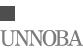 Provincia de Buenos AiresANEXO CONVOCATORIA538/2018RENGLONESPágina 1 de 1RenglónEspecificación TécnicaImagen11 Postre de maní1Pan Dulce con frutas 1Budín1Garrapiñada 1Turrón 1Confites1 Crocante Manín 1Sidra1VinoCaja de carton para contener productos